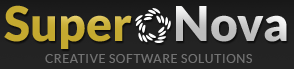 Supernova RAC Yazılım GüncellemesiYayınlanma Tarihi: 12 Ekim 2015Yazan: Supernova Ticaret ve YazılımWeb: http://www.supernova2.com12.10.2015 Supernova RAC Program GüncellemeleriAraç girişlerinde artık aracın kaç kişilik olduğu bilgisi girilebiliyor. Sabit Tanımlar altına ‘Fiyat Zaman Aralık Tanımlamaları’ eklendi. Gelişmiş Fiyat Politikası bölümünde fiyat zaman aralığına göre fiyat verilebiliyor. Yani artık kiralama günü 3 güne kadar veya 7 günden fazla gibi tanımlamalar yapılabilir ve ona göre fiyatlandırma yapılabilir.SaygılarNeşe Ateş